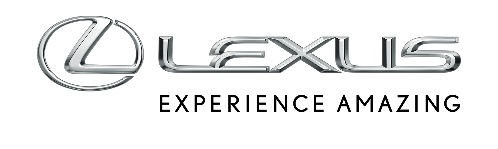 29 WRZEŚNIA 2023LEXUS PO RAZ SIÓDMY NAJBARDZIEJ NIEZAWODNĄ MARKĄ W WIELKIEJ BRYTANIILexus najbardziej niezawodną marką w corocznym badaniu „What Car? Reliability Survey”98,3% to najlepszy wynik spośród 32 marek w zestawieniuHybrydowe SUV-y Lexusa wyróżniają się w gronie aż 178 modeliRewelacyjne wyniki NX-a pierwszej i drugiej generacji, a także modeli UX, RX oraz ISNajwyższa jakość, niezawodność oraz trwałość samochodów Lexusa znalazła kolejne potwierdzenie w niezależnych badaniach konsumenckich. Marka po raz siódmy zwyciężyła w brytyjskim, prestiżowym „What Car? Reliability Survey”, który bierze pod uwagę głosy aż 22 tysięcy tamtejszych użytkowników aut nie starszych niż pięcioletnie.„Jeśli niezawodność jest twoim priorytetem, najlepszą opcją jest wybór samochodu Lexusa. Auta tej marki nie tylko rzadko mają usterki, ale gdy cokolwiek się wydarzy, awaria usuwana jest szybko i bezkosztowo dla właściciela. Lexus pod względem trwałości jest zdecydowanym liderem” – powiedziała Claire Evans, redaktorka „What Car?”, która jest odpowiedzialna za badanie.Lexus od siedmiu lat nie ma sobie równych w cieszącym się wielką renomą brytyjskim badaniu. W tegorocznej edycji pod uwagę wzięto aż 32 marki i 178 modeli. Lexus uzyskał wynik 98,3%, na który złożyła się niewielka liczba awarii, jak i szybki czas oraz niskie koszty napraw.Te modele Lexusa imponują niezawodnościąLexus zdominował badanie „What Car? Reliability Survey”, a jego modele zdecydowanie wyróżniają się w swoich segmentach. W klasie rodzinnych SUV-ów aż trzy pierwsze miejsca zajęły modele japońskiej marki. Z wynikiem 99,8% triumfował NX pierwszej generacji, drugą lokatę zajął NX drugiej generacji (99,4%), a trzeci był UX (99,3%). Wśród dużych SUV-ów na drugim miejscu uplasował się model RX (98,6%). Wszystkie nagrodzone auta mają niezawodny i trwały napęd hybrydowy.W klasie sedanów najwyższy wynik uzyskał nieoferowany już model IS. Samochód ceniony jest za swoją bezawaryjność, co znalazło potwierdzenie w tegorocznych rezultatach. IS uzyskał 98%.Kompleksowa ochrona gwarancyjna aut LexusaLexus jest pewny jakości swoich samochodów, dlatego w 2022 roku wprowadził gwarancję Lexus Relax. To program, który przedłuża ochronę na samochód nawet do 10 lat lub 185 tys. km. Jedynym warunkiem jest wykonanie przeglądu okresowego w ASO Lexusa co 12 miesięcy lub 15 tys. km. Program obejmuje wszystkie samochody Lexusa z europejskiej dystrybucji, w tym takie, które miały przerwę w serwisowaniu w autoryzowanych punktach.Lexus Relax to uzupełnienie standardowej gwarancji producenta dla aut nowych na okres 3 lat lub do 100 000 km. Dodatkowo auta z napędami hybrydowymi mają też gwarancję na hybrydowe komponenty oraz akumulator napędu hybrydowego na okres 5 lat lub 100 000 km. Właściciele hybrydowych Lexusów mogą sukcesywnie przedłużać gwarancję na akumulator układu hybrydowego o kolejny rok (lub 15 000 km) aż do 10 lat, wykonując corocznie test baterii napędu hybrydowego w ASO Lexusa.